Thank you for providing this information.  An Account Manager will be in touch with you to discuss your insurance needs.  If you have time to fill in the next page, this will help us provide you with a more accurate quote.  PRIVACY STATEMENTGreat Wall Insurance Services is committed to protecting your privacy. We use the information you provide to advise about and assist with your insurance needs. We provide your information to insurance companies and agents that provide insurance quotes and offer insurance terms to you or the companies that deal with your insurance claim (such as loss assessors and claims administrators). Your information may be given to an overseas insurer (like Lloyd’s of London) if we are seeking insurance terms from an overseas insurer, or to reinsurers who are located overseas. We will try to tell you where those companies are located at the time of advising you. We do not trade, rent or sell your information. If you don’t provide us with full information, we can’t properly advise you, seek insurance terms for you, or assist with claims and you could breach your duty of disclosure. For more information about how to access the personal information we hold about you and how to have the information corrected and how to complain if you think we have breached the privacy laws, ask us for a copy of our Privacy Policy.Great Wall Insurance Services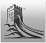 CLIENT ENqUIRY & FACT FIND FORMGreat Wall Insurance ServicesCLIENT ENqUIRY & FACT FIND FORMGreat Wall Insurance ServicesCLIENT ENqUIRY & FACT FIND FORMGreat Wall Insurance ServicesCLIENT ENqUIRY & FACT FIND FORMGreat Wall Insurance ServicesCLIENT ENqUIRY & FACT FIND FORMGreat Wall Insurance ServicesCLIENT ENqUIRY & FACT FIND FORMt: +613 9574-2833  f: +613 9574-2899t: +613 9574-2833  f: +613 9574-2899The information you provide will help us find the right insurance for you.  Please return it to your Great Wall Account Manager, or send it to us on enquiries@gwinsurance.com.auThe information you provide will help us find the right insurance for you.  Please return it to your Great Wall Account Manager, or send it to us on enquiries@gwinsurance.com.auThe information you provide will help us find the right insurance for you.  Please return it to your Great Wall Account Manager, or send it to us on enquiries@gwinsurance.com.auThe information you provide will help us find the right insurance for you.  Please return it to your Great Wall Account Manager, or send it to us on enquiries@gwinsurance.com.auThe information you provide will help us find the right insurance for you.  Please return it to your Great Wall Account Manager, or send it to us on enquiries@gwinsurance.com.auThe information you provide will help us find the right insurance for you.  Please return it to your Great Wall Account Manager, or send it to us on enquiries@gwinsurance.com.auThe information you provide will help us find the right insurance for you.  Please return it to your Great Wall Account Manager, or send it to us on enquiries@gwinsurance.com.auThe information you provide will help us find the right insurance for you.  Please return it to your Great Wall Account Manager, or send it to us on enquiries@gwinsurance.com.auContact name(s):      Contact name(s):      Contact name(s):      Contact name(s):       Commercial insurance       ABN:       Commercial insurance       ABN:       Domestic insurance      DOB:              Retired:  Yes  No Domestic insurance      DOB:              Retired:  Yes  NoCompany name:      Company name:      Company name:      Company name:       Commercial insurance       ABN:       Commercial insurance       ABN:       Domestic insurance      DOB:              Retired:  Yes  No Domestic insurance      DOB:              Retired:  Yes  NoRisk address:      Risk address:      Risk address:      Risk address:      Postal address:      Postal address:      Postal address:      Postal address:      Description of business:      Description of business:      Description of business:      Description of business:      Phone:      Phone:      Fax:      Fax:      Description of business:      Description of business:      Description of business:      Description of business:      E-mail:      E-mail:      E-mail:      E-mail:      Current insurer & broker:      Current insurer & broker:      Current insurer & broker:      Current insurer & broker:      Expiry date for current policy:      Expiry date for current policy:      Commencement date for new policy:      Commencement date for new policy:      Interested parties (landlord, bank, trustees, council):      Interested parties (landlord, bank, trustees, council):      Interested parties (landlord, bank, trustees, council):      Interested parties (landlord, bank, trustees, council):      Interested parties (landlord, bank, trustees, council):      Interested parties (landlord, bank, trustees, council):      Interested parties (landlord, bank, trustees, council):      Interested parties (landlord, bank, trustees, council):      Any claims in the past 5 years?  Yes  NoProvide information on claim amount, year, type of claim:      Any claims in the past 5 years?  Yes  NoProvide information on claim amount, year, type of claim:      Any claims in the past 5 years?  Yes  NoProvide information on claim amount, year, type of claim:      Any claims in the past 5 years?  Yes  NoProvide information on claim amount, year, type of claim:      Any claims in the past 5 years?  Yes  NoProvide information on claim amount, year, type of claim:      Any claims in the past 5 years?  Yes  NoProvide information on claim amount, year, type of claim:      Any claims in the past 5 years?  Yes  NoProvide information on claim amount, year, type of claim:      Any claims in the past 5 years?  Yes  NoProvide information on claim amount, year, type of claim:      Years in business: 3 -5 yearsPrevious business experience:      Previous business experience:      Previous business experience:      Previous business experience:      Previous business experience:      Previous business experience:       0 – 2 years 5+ yearsPrevious business experience:      Previous business experience:      Previous business experience:      Previous business experience:      Previous business experience:      Previous business experience:      Have you (or your associates) been convicted of any criminal offence or been declared bankrupt?Has any insurer in respect of any insurance policy held (by you, your partners or directors) ever:Refused to renew / cancelled or terminated a policy? Refused a claim or required an increase premium under the policy?Imposed special conditions under the policy?Have you (or your associates) been convicted of any criminal offence or been declared bankrupt?Has any insurer in respect of any insurance policy held (by you, your partners or directors) ever:Refused to renew / cancelled or terminated a policy? Refused a claim or required an increase premium under the policy?Imposed special conditions under the policy?Have you (or your associates) been convicted of any criminal offence or been declared bankrupt?Has any insurer in respect of any insurance policy held (by you, your partners or directors) ever:Refused to renew / cancelled or terminated a policy? Refused a claim or required an increase premium under the policy?Imposed special conditions under the policy?Have you (or your associates) been convicted of any criminal offence or been declared bankrupt?Has any insurer in respect of any insurance policy held (by you, your partners or directors) ever:Refused to renew / cancelled or terminated a policy? Refused a claim or required an increase premium under the policy?Imposed special conditions under the policy?Have you (or your associates) been convicted of any criminal offence or been declared bankrupt?Has any insurer in respect of any insurance policy held (by you, your partners or directors) ever:Refused to renew / cancelled or terminated a policy? Refused a claim or required an increase premium under the policy?Imposed special conditions under the policy?Have you (or your associates) been convicted of any criminal offence or been declared bankrupt?Has any insurer in respect of any insurance policy held (by you, your partners or directors) ever:Refused to renew / cancelled or terminated a policy? Refused a claim or required an increase premium under the policy?Imposed special conditions under the policy?Have you (or your associates) been convicted of any criminal offence or been declared bankrupt?Has any insurer in respect of any insurance policy held (by you, your partners or directors) ever:Refused to renew / cancelled or terminated a policy? Refused a claim or required an increase premium under the policy?Imposed special conditions under the policy? Yes  No Yes  No Yes  No Yes  NoriskriskriskESTIMATED cover REQUIRED ($)ESTIMATED cover REQUIRED ($)Additional comments:Additional comments:Additional comments:Fire & perils – PropertyBuildingContents and stockFire & perils – PropertyBuildingContents and stockFire & perils – PropertyBuildingContents and stock$ …     $ …     $ …     $ …     Business interruptionGross profitIndemnity periodBusiness interruptionGross profitIndemnity periodBusiness interruptionGross profitIndemnity period$ …     Months …     $ …     Months …     Burglary / TheftTobacco / CigarettesStock (ex. Tobacco/Cigs)Other ContentsBurglary / TheftTobacco / CigarettesStock (ex. Tobacco/Cigs)Other ContentsBurglary / TheftTobacco / CigarettesStock (ex. Tobacco/Cigs)Other Contents$ …     $ …     $ …     $ …     $ …     $ …     LiabilityLimit of public indemnity Product liabilityImport activities   Property ownerLiabilityLimit of public indemnity Product liabilityImport activities   Property ownerLiabilityLimit of public indemnity Product liabilityImport activities   Property owner $5m  $10m  $20m Yes  No Yes  No Yes  No $5m  $10m  $20m Yes  No Yes  No Yes  NoGlassGlassGlass Yes  No Yes  NoMoneyMoneyMoney$ …     $ …     Machinery Machinery Machinery $ …     $ …     Electronic equipmentElectronic equipmentElectronic equipment$ …     $ …     Other $…      $…      Other $…      $…      Other $…      $…      $ …     $ …     $ …     $ …     Insured Premises / business propertyInsured Premises / business propertyInsured Premises / business propertyInsured Premises / business propertyInsured Premises / business propertyInsured Premises / business propertyInsured Premises / business propertyInsured Premises / business propertyInsured Premises / business propertyInsured Premises / business propertyInsured Premises / business propertyInsured Premises / business propertyInsured Premises / business propertyInsured Premises / business propertyInsured Premises / business propertyInsured Premises / business propertyInsured Premises / business propertyInsured Premises / business propertyInsured Premises / business propertyInsured Premises / business propertyInsured Premises / business propertyInsured Premises / business propertyInsured Premises / business propertyYear built (approx):      Year built (approx):      Year built (approx):      Year built (approx):      Year built (approx):      Year built (approx):      Year rewired:      Year rewired:      Year rewired:      Year rewired:      Year rewired:      Year rewired:      Year rewired:      No. of stories:      No. of stories:      No. of stories:      No. of stories:      No. of stories:      (Office use) – est. replacement cost:      (Office use) – est. replacement cost:      (Office use) – est. replacement cost:      (Office use) – est. replacement cost:      (Office use) – est. replacement cost:      Flood prone area: Flood prone area:  Yes  No Yes  No Yes  No Yes  No Yes  NoAsbestos:Asbestos:Asbestos:Asbestos:Asbestos:Asbestos: Yes  No Yes  No Yes  No Yes  No Yes  NoDoes the building contain EPS (expanded polystyrene)?Does the building contain EPS (expanded polystyrene)?Does the building contain EPS (expanded polystyrene)?Does the building contain EPS (expanded polystyrene)?Does the building contain EPS (expanded polystyrene)?Heritage/Trust listed:Heritage/Trust listed: Yes  No Yes  No Yes  No Yes  No Yes  NoApprox size (sqm):      Approx size (sqm):      Approx size (sqm):      Approx size (sqm):      Approx size (sqm):      Approx size (sqm):      Approx size (sqm):      Approx size (sqm):      Approx size (sqm):      Approx size (sqm):      Approx size (sqm):      Does the building contain EPS (expanded polystyrene)?Does the building contain EPS (expanded polystyrene)?Does the building contain EPS (expanded polystyrene)?Does the building contain EPS (expanded polystyrene)?Does the building contain EPS (expanded polystyrene)?Ground floor Concrete Concrete Concrete Concrete Wood Wood Wood Other (               ) Other (               ) Other (               ) Other (               ) Other (               ) Other (               ) Other (               ) Other (               ) Other (               ) Other (               ) No EPS No EPS No EPS 20 – 29% 20 – 29%Second floor Concrete Concrete Concrete Concrete Wood Wood Wood Other (               ) Other (               ) Other (               ) Other (               ) Other (               ) Other (               ) Other (               ) Other (               ) Other (               ) Other (               ) 1 – 14% 1 – 14% 1 – 14% >30% >30%Roof Concrete Concrete Concrete Concrete Metal Metal Metal Tile Tile Tile Tile Other (              ) Other (              ) Other (              ) Other (              ) Other (              ) Other (              ) 15 – 19% 15 – 19% 15 – 19%Walls -1st floor Concrete Concrete Concrete Concrete Brick Brick Brick Wood Wood Wood Wood Iron Iron Iron Iron Other (               ) Other (               ) Other (               ) Other (               ) Other (               ) Other (               ) Other (               )Walls -2nd floor Concrete Concrete Concrete Concrete Brick Brick Brick Wood Wood Wood Wood Iron Iron Iron Iron Other (               ) Other (               ) Other (               ) Other (               ) Other (               ) Other (               ) Other (               )Any other information about the premises:      Any other information about the premises:      Any other information about the premises:      Any other information about the premises:      Any other information about the premises:      Any other information about the premises:      Any other information about the premises:      Any other information about the premises:      Any other information about the premises:      Any other information about the premises:      Any other information about the premises:      Any other information about the premises:      Any other information about the premises:      Any other information about the premises:      Any other information about the premises:      Any other information about the premises:      Any other information about the premises:      Any other information about the premises:      Any other information about the premises:      Any other information about the premises:      Any other information about the premises:      Any other information about the premises:      Any other information about the premises:      insured premises protection – FIRE insured premises protection – FIRE insured premises protection – FIRE insured premises protection – FIRE insured premises protection – FIRE insured premises protection – FIRE insured premises protection – FIRE insured premises protection – FIRE insured premises protection – FIRE insured premises protection – FIRE insured premises protection – FIRE insured premises protection – FIRE insured premises protection – FIRE insured premises protection – FIRE insured premises protection – FIRE insured premises protection – FIRE insured premises protection – FIRE insured premises protection – FIRE insured premises protection – FIRE insured premises protection – FIRE insured premises protection – FIRE insured premises protection – FIRE insured premises protection – FIRE Fire extinguishers Fire extinguishers Fire extinguishers  Yes (#     )  No  Yes (#     )  No  Yes (#     )  No  Yes (#     )  No  Yes (#     )  No  Yes (#     )  No  Yes (#     )  No  Yes (#     )  No Fire alarmFire alarmFire alarmFire alarmFire alarmFire alarm Monitored Monitored Monitored Unmonitored Unmonitored UnmonitoredFire blanketFire blanketFire blanket Yes (#     )  No Yes (#     )  No Yes (#     )  No Yes (#     )  No Yes (#     )  No Yes (#     )  No Yes (#     )  No Yes (#     )  No Battery Battery Battery Hard Wired Hard Wired Hard WiredFire hoseFire hoseFire hose Yes (#     )  No Yes (#     )  No Yes (#     )  No Yes (#     )  No Yes (#     )  No Yes (#     )  No Yes (#     )  No Yes (#     )  NoSprinklers  Sprinklers  Sprinklers  Sprinklers  Sprinklers  Sprinklers   No No No Town water Town water Town waterSmoke detectorSmoke detectorSmoke detector Yes (#     )  No Yes (#     )  No Yes (#     )  No Yes (#     )  No Yes (#     )  No Yes (#     )  No Yes (#     )  No Yes (#     )  No Single supply Single supply Single supply Dual supply Dual supply Dual supplyOther (provide details):      Other (provide details):      Other (provide details):      Other (provide details):      Other (provide details):      Other (provide details):      Other (provide details):      Other (provide details):      Other (provide details):      Other (provide details):      Other (provide details):      Other (provide details):      Other (provide details):      Other (provide details):      Other (provide details):      Other (provide details):      Other (provide details):      Other (provide details):      Other (provide details):      Other (provide details):      Other (provide details):      Other (provide details):      Other (provide details):      INSURED PREMISES PROTECTION - SECURITYINSURED PREMISES PROTECTION - SECURITYINSURED PREMISES PROTECTION - SECURITYINSURED PREMISES PROTECTION - SECURITYINSURED PREMISES PROTECTION - SECURITYINSURED PREMISES PROTECTION - SECURITYINSURED PREMISES PROTECTION - SECURITYINSURED PREMISES PROTECTION - SECURITYINSURED PREMISES PROTECTION - SECURITYINSURED PREMISES PROTECTION - SECURITYINSURED PREMISES PROTECTION - SECURITYINSURED PREMISES PROTECTION - SECURITYINSURED PREMISES PROTECTION - SECURITYINSURED PREMISES PROTECTION - SECURITYINSURED PREMISES PROTECTION - SECURITYINSURED PREMISES PROTECTION - SECURITYINSURED PREMISES PROTECTION - SECURITYINSURED PREMISES PROTECTION - SECURITYINSURED PREMISES PROTECTION - SECURITYINSURED PREMISES PROTECTION - SECURITYINSURED PREMISES PROTECTION - SECURITYINSURED PREMISES PROTECTION - SECURITYINSURED PREMISES PROTECTION - SECURITYBurglar alarmBurglar alarmBurglar alarmBurglar alarm Yes  No Yes  No Yes  No Yes  No Yes  No Local alarm Local alarm Local alarm Local alarm Local alarm Local alarm Local alarm Local alarm Private line Private line Private line Security company Security company Security companyDeadlocks on doorsDeadlocks on doorsDeadlocks on doorsDeadlocks on doors Yes  No Yes  No Yes  No Yes  No Yes  NoBars on windowsBars on windowsBars on windowsBars on windowsBars on windowsBars on windowsBars on windowsBars on windows Yes  No Yes  No Yes  No     Secured     Secured     SecuredCCTVCCTVCCTVCCTV Yes  No Yes  No Yes  No Yes  No Yes  NoSecurity PatrolSecurity PatrolSecurity PatrolSecurity PatrolSecurity PatrolSecurity PatrolSecurity PatrolSecurity Patrol Yes  No Yes  No Yes  No     Unsecured     Unsecured     UnsecuredShutters Shutters Shutters Shutters  Yes  No Yes  No Yes  No Yes  No Yes  NoOther (provide details):      Other (provide details):      Other (provide details):      Other (provide details):      Other (provide details):      Other (provide details):      Other (provide details):      Other (provide details):      Other (provide details):      Other (provide details):      Other (provide details):      Other (provide details):      Other (provide details):      Other (provide details):      CONTENTS / STOCKCONTENTS / STOCKCONTENTS / STOCKCONTENTS / STOCKCONTENTS / STOCKCONTENTS / STOCKCONTENTS / STOCKCONTENTS / STOCKCONTENTS / STOCKCONTENTS / STOCKCONTENTS / STOCKCONTENTS / STOCKCONTENTS / STOCKCONTENTS / STOCKCONTENTS / STOCKCONTENTS / STOCKCONTENTS / STOCKCONTENTS / STOCKCONTENTS / STOCKCONTENTS / STOCKCONTENTS / STOCKCONTENTS / STOCKCONTENTS / STOCKStock on premises in open air (trailers, signboards):Stock on premises in open air (trailers, signboards):Stock on premises in open air (trailers, signboards):Stock on premises in open air (trailers, signboards):Stock on premises in open air (trailers, signboards):Stock on premises in open air (trailers, signboards):Stock on premises in open air (trailers, signboards):Stock on premises in open air (trailers, signboards):Stock on premises in open air (trailers, signboards):Stock on premises in open air (trailers, signboards): Yes  No Yes  No Yes  No Yes  No Yes  NoCustomer’s goods onsite:Customer’s goods onsite:Customer’s goods onsite:Customer’s goods onsite:Customer’s goods onsite:Customer’s goods onsite:Customer’s goods onsite: Yes  NoPhysical assets stored offsite: Physical assets stored offsite: Physical assets stored offsite: Physical assets stored offsite: Physical assets stored offsite: Physical assets stored offsite: Physical assets stored offsite: Physical assets stored offsite: Physical assets stored offsite: Physical assets stored offsite:  Yes  No Yes  No Yes  No Yes  No Yes  NoHigh value electronic equipment:High value electronic equipment:High value electronic equipment:High value electronic equipment:High value electronic equipment:High value electronic equipment:High value electronic equipment: Yes  NoFOOD SAFETYFOOD SAFETYFOOD SAFETYFOOD SAFETYFOOD SAFETYFOOD SAFETYFOOD SAFETYFOOD SAFETYFOOD SAFETYFOOD SAFETYFOOD SAFETYFOOD SAFETYFOOD SAFETYFOOD SAFETYFOOD SAFETYFOOD SAFETYFOOD SAFETYFOOD SAFETYFOOD SAFETYFOOD SAFETYFOOD SAFETYFOOD SAFETYFOOD SAFETYDeep fryingDeep frying Yes  No Yes  No Yes  No Yes  No Yes  No Yes  NoFilters cleaned: Weekly MonthlyFilters cleaned: Weekly MonthlyFilters cleaned: Weekly MonthlyFilters cleaned: Weekly MonthlyFilters cleaned: Weekly MonthlyFilters cleaned: Weekly MonthlyExhaust flue cleaned: 6 monthly AnnuallyExhaust flue cleaned: 6 monthly AnnuallyExhaust flue cleaned: 6 monthly AnnuallyExhaust flue cleaned: 6 monthly AnnuallyExhaust flue cleaned: 6 monthly AnnuallyCleaned by: Staff Commercial contractor Cleaned by: Staff Commercial contractor Cleaned by: Staff Commercial contractor Cleaned by: Staff Commercial contractor Wok fryingWok frying Yes  No Yes  No Yes  No Yes  No Yes  No Yes  NoFilters cleaned: Weekly MonthlyFilters cleaned: Weekly MonthlyFilters cleaned: Weekly MonthlyFilters cleaned: Weekly MonthlyFilters cleaned: Weekly MonthlyFilters cleaned: Weekly MonthlyExhaust flue cleaned: 6 monthly AnnuallyExhaust flue cleaned: 6 monthly AnnuallyExhaust flue cleaned: 6 monthly AnnuallyExhaust flue cleaned: 6 monthly AnnuallyExhaust flue cleaned: 6 monthly AnnuallyCleaned by: Staff Commercial contractor Cleaned by: Staff Commercial contractor Cleaned by: Staff Commercial contractor Cleaned by: Staff Commercial contractor 